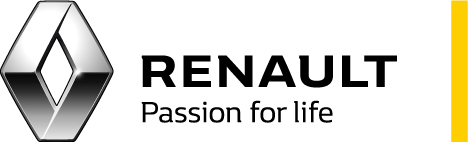 Medien-InformationUrdorf, 26. Januar 2021EXKLUSIVE SONDERSERIE: DER RENAULT ALASKAN ICE-EDITIONRenault bietet den Pick-up Alaskan ab sofort in der limitierten Sonderserie ICE-Edition an. Zur Sonderausstattung zählen unter anderem eine praktische, rollbare Laderaumabdeckung, ein exklusiver Überrollbügel (Sports Bar) in schwarz, schwarze Kotflügelverbreiterungen und weitere spezifische ICE-Edition-Elemente.Bevorzugte Farbe: Blanc GlaceAls Basis dient der Alaskan INTENS mit Doppelkabine, Twin-Turbo dCi 190 Twin-Turbo, 4x4 und 7-Stufen-Automat. Die ersten Alaskan ICE-Edition sind soeben in der Schweiz eingetroffen. Preis der Sonderserie: ab CHF 53‘050.- (exkl. MwSt)Urdorf, 26. Januar 2021 – Der Name ist Programm: Mit der ab sofort verfügbaren, limitierten Sonderserie ICE-Edition macht Renault den Pick-up Alaskan noch nützlicher und noch trendiger. Das beginnt mit der Farbe: Der Alaskan ICE-Edition kommt in Blanc Glace mit kontraststarken, schwarzen und roten Strippings. Die Fortsetzung machen der exakt passende, warm eingeformte Ladeflächenschutz, die rollbare Laderaumabdeckung und der Überrollbügel (Sports Bar) in schwarz. Nebst dem trendigen Design bieten sie sich auch als praktische Ausstattung für zusätzlichen Laderaum oder den Witterungsschutz der Ladung an. Die 18-Zoll-Leichtmetallfelgen im Diamant-Finish (poliert), die schwarzen Kotflügelverbreiterungen, die Haifischantenne in schwarz, spezielle Textilfussmatten und die Türschwellenverkleidung mit dem ICE-Edition-Emblem werten den Pick-up weiter auf.Ein Interieur, das jeden Moment zum Vergnügen machtAls Basis für die Sonderserie dient die umfangreich ausgestattete Version INTENS. Der Renault Alaskan ICE-Edition bietet im Innern dementsprechend viel Raum und fünf komfortable Ledersitze. Für echten Hörgenuss sorgt ein Audio-System mit 6 Focal Stereo-Lautsprechern und Dôme 
Flax-Technologie (Dôme-Lautsprecher mit der innovativen Sandwich-Flachsmembran). Damit wird jeder Moment im Alaskan ICE-Edition zum Klangerlebnis der Extraklasse.Vielseitig wie ein Schweizer TaschenmesserWenn der Alaskan ICE-Edition etwas nicht kennt, so sind es Hindernisse. Die Ladefläche von 2,5 m2, die Nutzlast von über 1 Tonne, die  Anhängelast bis 3,5 t (gebremst) und die bekannten Qualitäten im Gelände machen den Alaskan zum Allrounder schlechthin. Im Verbrauch hingegen gibt sich der Alaskan auch als ICE-Edition eher bescheiden. So zählt der robuste 2.3 dCi Twin-Turbo mit 190 PS, 4x4 und serienmässigem 7-Stufen-Automat zu den sparsamsten in seiner Klasse. Die Alaskan ICE-Edition ist in der Schweiz ab sofort erhältlich. Preis: ab CHF 53‘050.- (exkl. MwSt). Massgeschneiderte Lösungen dank dem starken Netz von Renault Pro+Die Expertise von Renault mit mehr als 9‘000 Verkaufsstellen in Europa, das starke Netz der Spezialisten mit nahezu 500 Renault Pro+ Zentren (davon 24 Standorte in der Schweiz) und die enge Vernetzung mit einem organisierten Austausch des Know-hows ermöglichen es, spezifische Kundenwünsche oder massgeschneiderte Ausbauten anzubieten.*  *  *ÜBER GROUPE RENAULT UND RENAULT SUISSE SADie Renault Gruppe steht an vorderster Front einer Mobilität, die sich neu erfindet. Um auch weiterhin ihren Kunden nachhaltige und innovative Mobilitätslösungen anbieten zu können, setzt Renault konsequent auf die Komplementarität seiner fünf Marken (Renault, Dacia-LADA, Alpine und Mobilize), auf den weiteren Ausbau seiner Marktführerschaft bei Elektrofahrzeugen und seine einzigartige Allianz mit Nissan und Mitsubishi. Das Unternehmen ist in mehr als 130 Ländern tätig, beschäftigt derzeit mehr als 180’000 Mitarbeiter und hat im Jahr 2020 2,95 Millionen Fahrzeuge verkauft. Bereit, die Herausforderungen auf der Strasse und der Rennstrecke anzunehmen, hat sich der Konzern zu einer ehrgeizigen, wertschaffenden Transformation verpflichtet. Im Mittelpunkt steht dabei die Entwicklung neuer Technologien und Dienstleistungen sowie einer neuen Fahrzeugpalette, die noch wettbewerbsfähiger, ausgewogener und elektrifizierter ist. Im Einklang mit den ökologischen Herausforderungen strebt die Renault Gruppe bis 2050 die CO2-Neutralität in Europa an. In der Schweiz ist Renault seit 1927 vertreten. Heute vermarktet und vertreibt die Renault Suisse SA die Marken Renault, Dacia und Alpine. Im Jahr 2020 wurden mehr als 21’250 neue Personenwagen und leichte Nutzfahrzeuge der Renault Gruppe in der Schweiz immatrikuliert. Mit mehr als 3‘300 Neuzulassungen für die 100 % elektrisch angetriebenen Modelle ZOE, Kangoo Z.E. und Master Z.E. in 2020 verfügt Renault in dieser Sparte über 15 % Marktanteil. Das Händlernetz der drei Marken wird kontinuierlich ausgebaut und zählt mittlerweile mehr als 200 Partner, die Autos und Dienstleistungen an 228 Standorten anbieten.*  *  *Die Medienmitteilungen und Bilder befinden sich zur Ansicht und/oder zum Download auf der Renault Medien Seite: www.media.renault.ch.